Tyto knihy by se rády staly součástí naší školní knihovny.Pokud byste nám chtěli některou z těchto knih zakoupit a do knihovny darovat, pakvyberte knihu z níže uvedeného seznamu,sdělte nám váš výběr na e-mail alena.kralova@zsvlasatice.cz (aby nedošlo k zakoupení téže knihy dvěma dárci),knihu zakupte a  věnujte do knihovny,budeme rádi, když do knihy napíšete věnování.Název knihy, autor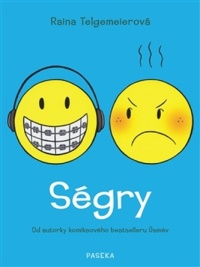 DAROVÁNO, DĚKUJEME!SégryRaina Telgemeierkomiksjak to mají mezi sebou  ségry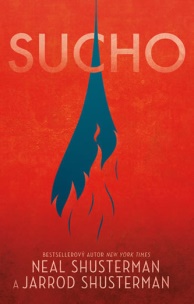 SuchoShusterman Nealpřírodní katastrofa – sucho, co jsou lidé ochotni udělat pro kapku vodykniha pro mládež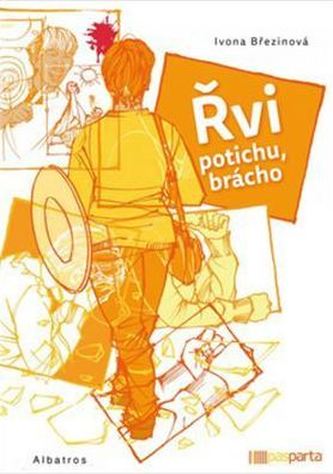 Řvi potichu, bráchoIvona Březinovátéma autismujak autismus ovlivňuje život v rodině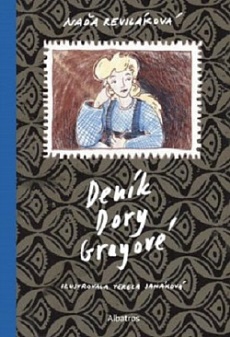 DAROVÁNO, DĚKUJEME!Deník Dory GrayovéNaďa Revilákovátéma II. sv. války a holocaustu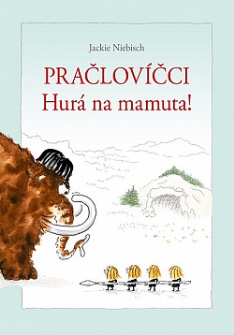 DAROVÁNO, DĚKUJEME!PračlovíčciHurá na mamuta!Jackie Niebischhumor pro menší děti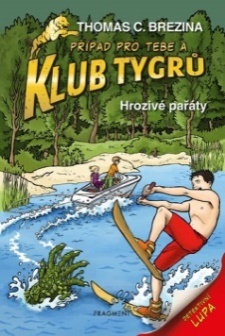 Klub Tygrů – hrozivé pařátyThomas Brezinadalší díl detektivního pátrání party dětí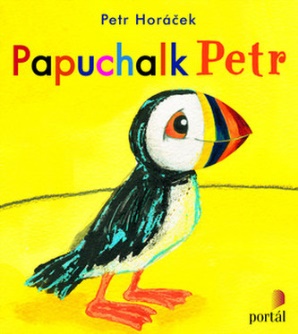 Papuchalk PetrPetr Horáčekkrásné ilustrace„grafomluva“pro prvňáčky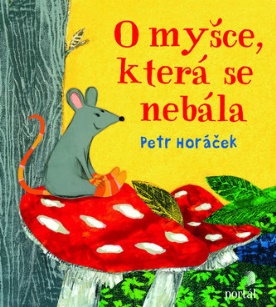 O myšce, která se nebálaPetr Horáčeknádherné ilustraceinspirativní příběh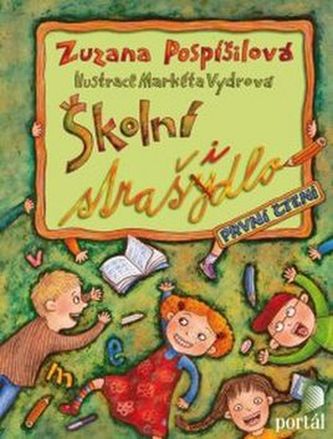 Školní strašidloZuzana Pospíšilovápříběh pro první čteníprostředí 1. třídy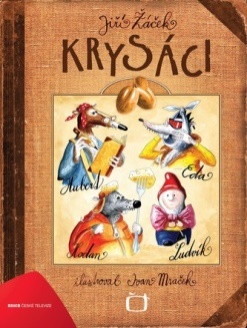 DAROVÁNO, DĚKUJEME!KrysáciJiří Žáčekjak vypadá život na smetištivtipné příhody krysáků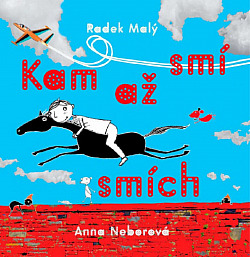 Kam až smí smíchRadek malýdětská poezie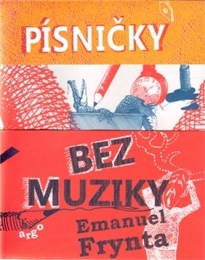 Písničky bez muzikyEmanuel Fryntadětská poezie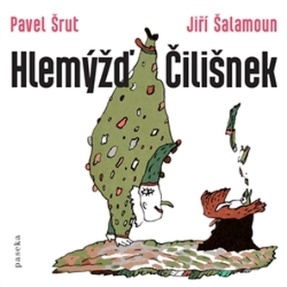 Hlemýžď ČilišnekPavel Šrut, Jiří Šalamoundětská poezie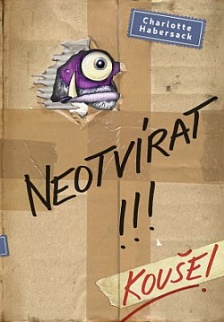 Neotvírat!!! Kouše!Charlotte Habersackzábava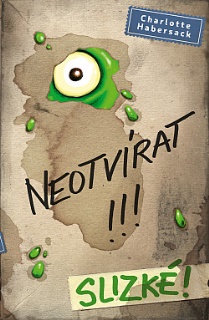 Neotvírat!!! SlizkéCharlotte Habersackzábava2. díl